	                     Ένωση Ελλήνων Φυσικών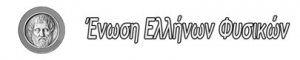  Γριβαίων 6 Αθήνα 10680e-mail: eef.athens@gmail.com,  Τηλέφωνο: 210363570117ο Πανελλήνιο Συνέδριο ΦυσικήςΗ Ένωση Ελλήνων Φυσικών (Ε.Ε.Φ.) διοργανώνει το 17ο Πανελλήνιο Συνέδριο Φυσικής με θέμα: «Η ΦΥΣΙΚΗ  ΣΥΝΑΝΤΑ  ΤΗΝ ΚΟΙΝΩΝΙΑ»ανακαλύψεις - επιτεύγματα - προοπτική για τη Φυσική του 21ου αιώναΤο συνέδριο θα διεξαχθεί από 15 έως 18 Μαρτίου 2018 στη Θεσσαλονίκη υπό την Αιγίδα:του Υπουργείου Παιδείας, Έρευνας και Θρησκευμάτων, του Αριστοτελείου Πανεπιστημίου Θεσσαλονίκης, του τμήματος Φυσικής της Σχολής Θετικών Επιστημών του Α.Π.Θ., της EPS (European Physical Society), της BPU (Balkan Physical Union ), της Περιφέρειας Κεντρικής Μακεδονίας και του Δήμου Θεσσαλονίκης Η ΕΕΦ θα προσπαθήσει να διευκολύνει την παρουσία σε αυτό το συνέδριο όσο το δυνατόν περισσότερων φοιτητών επειδή: Θέλουμε εδώ, στη Θεσσαλονίκη, να καταθέσετε την πρώτη σας εργασία.Θέλουμε να σας ενημερώσουμε για ευκαιρίες σπουδών και υποτροφιών.Θέλουμε να γνωρίσετε από κοντά σημαντικούς επιστήμονες.Θέλουμε να σας γνωρίσουμε και να ακούσουμε τη γνώμη σας για τη Φυσική, τα πανεπιστήμιά μας, γιατί εσείς είστε το μέλλον της ΕΕΦΘέλουμε να γνωριστείτε μεταξύ σας, με φοιτητές από όλη την Ελλάδα.Σκοπεύουμε λοιπόν να δώσουμε κάποια βραβεία και υποτροφίες στις καλύτερες εργασίες για τη συμμετοχή στο 10ο Συνέδριο της BPU (Balkan Physical Union) στη Σόφια,.Η ΕΕΦ για τη μετακίνησή σας έχει μισθώσει λεωφορεία τα οποία θα αναχωρήσουντην Πέμπτη 15 Μαρτίου και θα επιστρέψουν την Κυριακή 18 Μαρτίου 2018 από την Αθήνα, από την Πάτρα και από τα Ιωάννινα(οι τιμές αντίστοιχα είναι 30, 35 και 20 ευρώ με επιστροφή). Επιπλέον εξασφαλίσαμε για εσάς διαμονή σε δίκλινο για 3 βράδια με 60 ευρώ το άτομο.Η εγγραφή στο συνέδριο για όλους τους φοιτητές που θα πληρώσουν διαμονή και μεταφορά, παραμένει στα 20 ευρώ.  Για περισσότερες πληροφορίες και online εγγραφή στο συνέδριο, μπορείτε να επισκεφτείτε τον ιστότοπο του Συνεδρίου:  www.eef17.grκαι στην ιστοσελίδα της ΕΕΦ www.eef.gr.Υπεύθυνη επικοινωνίας: Ζωγοπούλου Δήμητρα 6936004508, eefdia@yahoo.grΓια την εγγραφή σας στο Συνέδριο θα καταθέσετε  το ποσό των 20 ευρώ στον ακόλουθο λογαριασμό της  ALPHA BANKIBAN λογαριασμού: GR8101407040704002310045688
ΔΙΚΑΙΟΥΧΟΣ: ΜΠΑΗ ΑΝΔΡΟΝΙΚΗ όπου εκεί θα αναφέρετε το ονοματεπώνυμο του συνέδρου στην αιτιολογία κατάθεσης.Μπορείτε να καταθέσετε στον ακόλουθο λογαριασμό της Ε.Ε.Φ τα χρήματα για τη μεταφορά και τη διαμονή σας. Τράπεζα:  EurobankΑριθμός Λογαριασμού:  0026.0327.40. 0200253706IBAN:  GR2402603270000400200253706BIC:  ERBKGRAAΔικαιούχος Λογαριασμού:  ΕΝΩΣΗ ΕΛΛΗΝΩΝ ΦΥΣΙΚΩΝΣΗΜΕΙΩΣΗ: Στο καταθετήριο θα πρέπει να αναγράφεται στην αιτιολογία οπωσδήποτε ΚΩΔ.ΕΡΓΟΥ 111.(ΣΥΝΕΔΡΙΟ)Κατόπιν θα μας στείλετε το καταθετήριο σας ηλεκτρονικά σ'αυτό το e-mail:   eefdia@yahoo.grΘα κάνετε 2 ξεχωριστές καταθέσεις στους λογαριασμούς που σας αποστέλλω.Για την εγγραφή σας ο λογαριασμός υπάρχει και στο site του Συνεδρίου.Ένωση Ελλήνων Φυσικών, Γριβαίων 6 Αθήνα 10680,  E-mail: eef.athens@gmail.com,  Τηλέφωνο: 2103635701